The Inter-Faith Chapel“A House of Prayer for All People”3680 South Leisure World Blvd.Silver Spring, Maryland 20906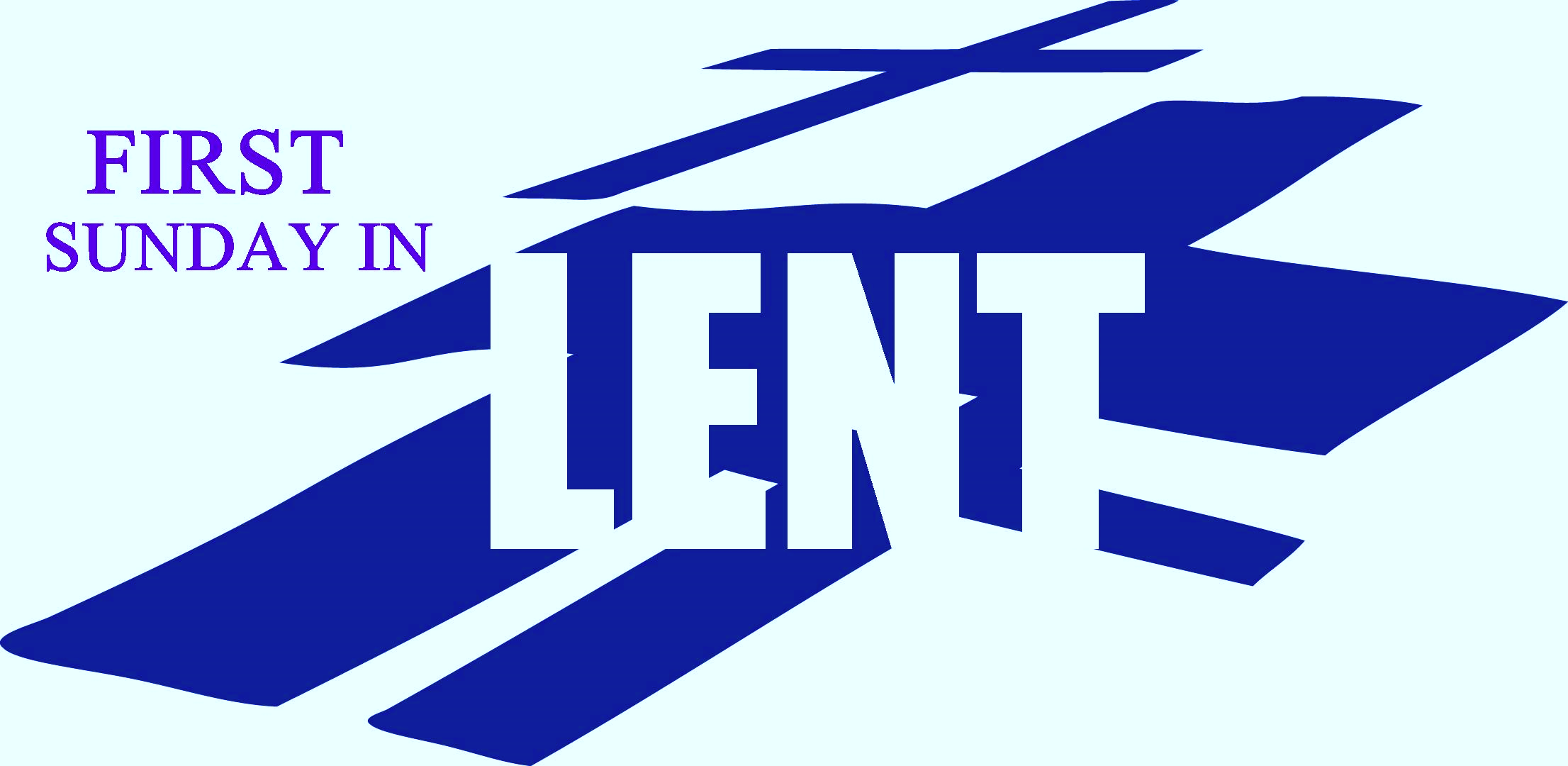 February 18, 2018First Sunday in Lent                                       10:00 AM    Worship Service	                    	   As you enter to worship, please remember to silence your cell phones.     SILENT MEDITATIONWhether we gaze with longing into the garden, or with fear into the desert, of this we can be sure – God has gone there before us.  And when we are challenged to face the desert, we do not face it alone; Jesus has gone there before us.  Entering the desert we must if we are to reach the garden, but Jesus has gone there before us.James HealyWORDS OF WELCOME					           Dr. Ramonia LeeLIGHTING THE PEACE CANDLEWe light this candle as we continue to seek peace for our world.PRELUDE                     	 Jesus, Priceless Treasure                           J. S. Bach                                                 Kevin M. Clemens, Director of MusicCALL TO WORSHIP							           Dr. Ramonia Lee   Leader:	We gather on this first Sunday of this season of Lent to worship our God who challenges us:PEOPLE:	We follow our faithful Lord.Leader:	Though times may be troubling; though the journey might be difficult,PEOPLE:	We follow our faithful Lord.Leader:	It is God who sustains, not the temptations of this world,PEOPLE:	We follow our faithful Lord.Leader:	In the Lord is our trust, our strength, and our hope,PEOPLE:	We follow our faithful Lord.Leader:	Come, let us worship the One whom we serve…PEOPLE:	We follow our faithful Lord.ALL:	Together, let us worship God. HYMN	          Lord, Who throughout These Forty Days     INVOCATION				 Those who are able are invited to stand                              Music used by permission, CCLI #168324CALL TO CONFESSIONKYRIE  PRAYER OF CONFESSION							     UNISONGod who leads, we come with hesitant steps and uncertain motives.  We find ourselves weighted down with concerns we carry and sins we have accumulated.  We are lost because we have strayed from your ways and your truths.  Expose the empty and barren places where we do not allow you to enter.  Reveal our half-hearted struggles where we have been indifferent to the suffering of others.  Let your healing light guide us, bring us new life, and make us whole.  Through Christ we pray.  Amen.WORDS OF ASSURANCE AN AFFIRMATION OF FAITH  Leader:	Let us stand as we are able and unite in an affirmation of faith.ALL:	We believe in God, infinite in love, supreme in wisdom, unlimited in power, and whose wonder and glory prevail over all things.We believe Jesus the Christ to be the gift of God’s immeasurable love, the expression of God’s unfailing grace, the fulfillment of hope, and the promise of our deliverance. We believe that through the Holy Spirit, the divine presence is actively engaged in our lives, offering guidance and direction in time of discernment, comfort and peace in time of distress, and providing strength and help in time of need.We believe that this faith should manifest itself in the universal community of the faithful, and continuously in our lives through the service of love.  May all praise and glory be to God.  Amen. GLORIA PATRI			Glory be to the Father, and to the Son, and to the Holy Ghost;			As it was in the beginning, is now, and ever shall be,			World without end. Amen. Amen.SCRIPTURE READING              Psalm 25: 1-10		       OT 618        Reader:  Roman CzujkoANTHEM                  	        O Divine Redeemer			  Charles Gounod                                                                                                                 Women’s ChorusMORNING PRAYERLORD’S PRAYER						                         UNISONOur Father who art in heaven, hallowed be thy name.  Thy kingdom come, thy will be done, on earth as it is in heaven.  Give us this day our daily bread.  And forgive us our sins as we forgive those who sin against us.  And lead us not into temptation, but deliver us from evil.  For thine is the kingdom, and the power and the glory, forever. Amen.SCRIPTURE READING                Mark 1: 9-15                                         NT 42HYMN                        Jesus, Walked This Lonesome Valley                          SERMON                             “Diverted to the Desert”                  Dr. Woodie ReaINVITATION TO THE OFFERINGOFFERTORY    Create in Me a Clean Heart, O God            Arnold B. Sherman                                           Women’s ChorusDOXOLOGY                                            	    		(Tune: Old Hundredth)Praise God, from whom all blessings flow;Praise God, all creatures here below; Praise God above, ye heavenly host;Praise Father, Son, and Holy Ghost.   Amen. PRAYER OF DEDICATION PASSING OF THE PEACE During the Passing the Peace, throughout the cold and flu season, many prefer the option of greeting one another verbally. HYMN 	     We’ll Understand It Better By and By RESPONSIVE BENEDICTION							     Leader:	As we leave this community of the spirit,May we walk through the desert ever toward the garden.PEOPLE:	May we go forth,
In the certainty of faith,
In the knowledge of love,
And with the vision of hope.Leader:	And in our going, may we be blessed
With all good things on this day,
And forevermore. Amen. CONGREGATIONAL RESPONSE            		     Tune: Ar Hyd Y NosText:  Jaroslav Vajda“Go, my children, with my blessing, never alone.Waking, sleeping, I am with you, you are my own.In my love’s baptismal river I have made you mine forever.Go, my children, with my blessing, you are my own.”POSTLUDE              He Who Will Suffer God to Guide Him                J. S. BachKevin Clemens, Director of MusicA PARTING THOUGHTIn the desert I am tempted to feed on my grievance, to protest, and be angry.But there I hear the Voice of God: “Love me, love your neighbor, love your enemy.”In the desert I am tempted to say from the heights: “See how grand I am.”But there I hear the Voice of God: “Journey with others in their lowliness.”In the desert I am tempted to use others’ needs and claim power over them.But there I hear the Voice of God: “Whatever you do to the least, you do to me.”In the desert, I hear the Voice of God.    -  Mary Robins, Desert FlowersWelcome To The Inter-Faith ChapelWe are committed to being “A House of Prayer for All People.”We are seeking to share the Love of God through caring, outreach, study, and worship. We invite you to share with us in this journey. We are delighted you are here today, and hope you will return soon and often!Believing in God whose love and grace are accessible to all, we strive to make our worship service accessible to all.For V isually  I mpaired 	Large Print Bibles are available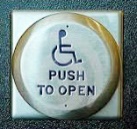 For  H earing   I  mpaired  	Sound Enhancement HeadphonesFor  P hysically I mpaired	 Wheelchair Accessible  SeatingAutomated Doors are available at front and side entrancesIf you need help with any of these aids, please ask an usher for assistance.ALTAR FLOWERS	Dedicated by Heidi Bender in honor of				her great nephew Thomas Zigmunt Heiberger, 				with prayers for strength.NARTHEX FLOWERS	Dedicated by Josie Conover in memory of her friend 				Aeiko Geehan.FLOWER MAKERS	Chie Colvis and Aggie EasthamUSHERS		 	Georgiana Jones, Head Usher				Eun Joo Robinson, Melvin Robinson, Vivian WilliamsGREETER  	 		Lorraine Rieks                    Delivery of Altar Flowers on Tuesday, February 19Aggie Eastham Lois Smith                Presence on Sunday, February 11                128              *This amount represents offerings received and pledge budget only and does not reflect approved withdrawal of $11,698 per month from the endowment fund needed to meet overall 2018 budget.ANNOUNCEMENTS & OPPORTUNITIESVISITOR REGISTER   If you are visiting with us today, we extend a special welcome to you and are so pleased you chose to worship with us.  Please sign the Visitor Register located in the narthex and receive an Inter-Faith Chapel coffee mug as our small gift.  Also, please make your presence known to one of our pastors, we would enjoy being in conversation with you.  Thank you for coming!NEW MEMBER / AFFILIATE   REGISTER   If you are interested in joining The Inter-Faith Chapel, please let us know by signing the Member / Affiliate  Register located near the coat room in the narthex.  We will be in touch with you to joyfully welcome you into the full fellowship of this congregation.SUNDAY SERVICE ON LEISURE WORLD TV CHANNEL   Each Wednesday at 2:00 pm, The Chapel’s worship service from the prior Sunday is broadcast on Leisure World closed circuit TV channel 972.  Please share this information with your friends and neighbors who are not able to attend the services.PASTORAL CARE   Please notify the Chapel office, 301-598-5312, when you know that one of our affiliates or friends is in the hospital, temporarily going into a rehabilitation facility, or has recently been confined to their home. This information is helpful to the ministers.LENTEN STUDY   During the season of Lent, we will study He Chose the Nails:  What God Did to Win Your Heart by Max Lucado.  Dr. Rea and Dr. Lee will lead the study which will meet on Tuesdays during Lent:  February 20 – March 20 at 10:30 am.  LENTEN MID-WEEK WORSHIP SERVICES   Come join us on each Wednesday during Lent at 12:00 pm for a special series of worship services focusing on The Body of Christ.  Holly Oberle will play a meditative organ prelude at 11:45 am before each service.  Each week a special guest minister will bring the message. On Wednesday, February 21, Rev. Suzette Haynes will focus on “The Hands of Christ.”  A time of fellowship, Our Soup, Your Sandwich, will follow each service.  Soup and a beverage will be provided and you may bring a sandwich.  A $2.00 per person donation is requested. SERVICE TIME CHANGE    We will resume our 9:00 am and 11:00 am worship service schedule during March – November.  Mark your calendars for Sunday, March 4 when we will have services at 9:00 am and 11:00 am.FLOWER DELIVERY   A new flower delivery schedule is on the clipboard in the Narthex.  If you can volunteer to deliver flowers one Monday, please sign up for this important ministry.EASTER FLOWERS   Lovely Easter flowers will adorn the sanctuary on Easter Sunday as we celebrate the Resurrection!  Please consider ordering a plant in honor or memory of a loved one.  You are invited to take it home after the 11 am service.  You may use the form on the next page or place your order through our website at www.inter-faithchapel.org. Orders and payment are due by Monday, March 26.TAKE BULLETIN HOME    We encourage you to take this bulletin home with you and re-use it in one several ways.  Remind yourself of the weekly announcements and transfer these upcoming events to your home calendar.  You might re-read the written prayers and meditations for your own personal devotions.  Please consider passing your bulletin on to a friend or neighbor as an excellent outreach tool.  Also, if you missed a Sunday or want to make a reference, past bulletins are available on our web page.MEMORIAL SERVICE    A Celebration of Life service for Dr. Robert Barnett will be held at The Inter-Faith Chapel on Saturday, February 24 at 11:00 am.CHAPEL CALENDARMonday, February 19		    10:00 AM	         Mindful Meditation						        (for those who pre-registered)				                               Office Closed.Tuesday,	February 20		     10:30 AM	          Lenten Bible Study				     11:00 AM	          Handbells				     12:00 PM	          Staff Meeting					1:30 PM	          Handbells					1:30 PM	          Outreach CommitteeWednesday, February 21	       10:00 AM	          Women’s Chorus			       12:00 PM	          Mid-Week Lenten Service			       12:45 PM	          Our Soup, Your Sandwich			         3:00 PM	          Alzheimer’s SupportThursday, February 22                 1:15 PM	Women’s Bible Study	7:00 PM	Chancel ChoirFriday, February 23                    10:00 AM	Knitting GroupSaturday, February 24                11:00 AM	Memorial Service for		Dr. Robert Barnett          THE INTER-FAITH CHAPEL3680 South Leisure World Blvd.Silver Spring, MD 20906www.inter-faithchapel.orgCHAPEL OFFICE HOURS9:00 AM - 3:00 PM      Monday – Friday   301-598-5312Rev. Dr. Woodie Rea, Senior MinisterRev. Dr. Ramonia Lee, Minister of Congregational LifeKevin M. Clemens, Director of MusicLinda Faith, Administrator/Facilities ManagerBonnie Bonner, Administrative SecretarySteve Buck, Gary Carpenter, Video Technicians and SextonsFebruary 11 Offering                 $12,524Weekly Budget Need             *8,173Year to Date Offering            $52,329Year to Date Budget Need           *49,038